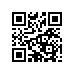 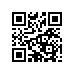 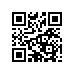 Об утверждении состава аттестационных комиссий на 2020/2021 учебный год для образовательных программ «Консультативная психология. Персонология», «Прикладная социальная психология», «Психология в бизнесе», «Системная семейная психотерапия» факультета социальных наук ПРИКАЗЫВАЮ:Утвердить аттестационную комиссию (далее – АК) для образовательной программы «Консультативная психология. Персонология», направления подготовки 37.04.01 «Психология», факультета социальных наук, очной формы обучения в следующем составе:Председатель – д. психол. н., профессор Центра фундаментальной и консультативной персонологии, ординарный профессор Национального исследовательского университета «Высшая школа экономики», Петровский В.А.Члены АК:Старовойтенко Е.Б., д. психол. н., профессор, руководитель Центра фундаментальной и консультативной персонологии; Орлов А.Б., д. психол. н., профессор Центра фундаментальной и консультативной персонологии; Исаева А.Н., к. психол. н., доцент Центра фундаментальной и консультативной персонологии; Колпачников В.В., к. психол. н., доцент Центра фундаментальной и консультативной персонологии; Шумский В.Б., к. психол. н., доцент Центра фундаментальной и консультативной персонологии. Ответственный секретарь – старший преподаватель Центра фундаментальной и консультативной персонологии, Уколова Е.М.Утвердить аттестационную комиссию (далее – АК) для образовательной программы «Прикладная социальная психология», направления подготовки 37.04.01 «Психология», факультета социальных наук, очной формы обучения в следующем составе:Председатель – д. психол. н., профессор департамента психологии, Татарко А.Н.Члены АК:Лебедева Н.М., д. психол. н., профессор департамента психологии; Галяпина В.Н., к. психол. н., доцент департамента психологии; Ефремова М.В., канд. психол. н., доцент департамента психологии. Ответственный секретарь – стажер-исследователь Международной научно-учебной лаборатории социокультурных исследований, Батхина А.А.Утвердить аттестационную комиссию (далее – АК) для образовательной программы «Психология в бизнесе», направления подготовки 37.04.01 «Психология», факультета социальных наук, очной формы обучения в следующем составе:Председатель – д. психол. н., профессор департамента психологии, Иванова Н.Л.Члены АК: Штроо В.А., к. психол. н., профессор департамента психологии; Антонова Н.В., к. психол. н., доцент, доцент департамента психологии. Ответственный секретарь – преподаватель департамента психологии, Елисеенко А.С.Утвердить аттестационную комиссию (далее – АК) для образовательной программы «Системная семейная психотерапия», направления подготовки 37.04.01 «Психология», факультета социальных наук, очной формы обучения в следующем составе:Председатель – психол. н, доцент департамента психологии, Будинайте Г.Л.Члены АК:Варга А.Я., к. психол. н, доцент департамента психологии; Чеботарева Е.Ю., к. психол. н, доцент департамента психологии. Ответственный секретарь – доцент департамента психологии, Коган-Лернер Л.Б.  Первый заместитель деканафакультета социальных наук       		                       	М.Г. Миронюк